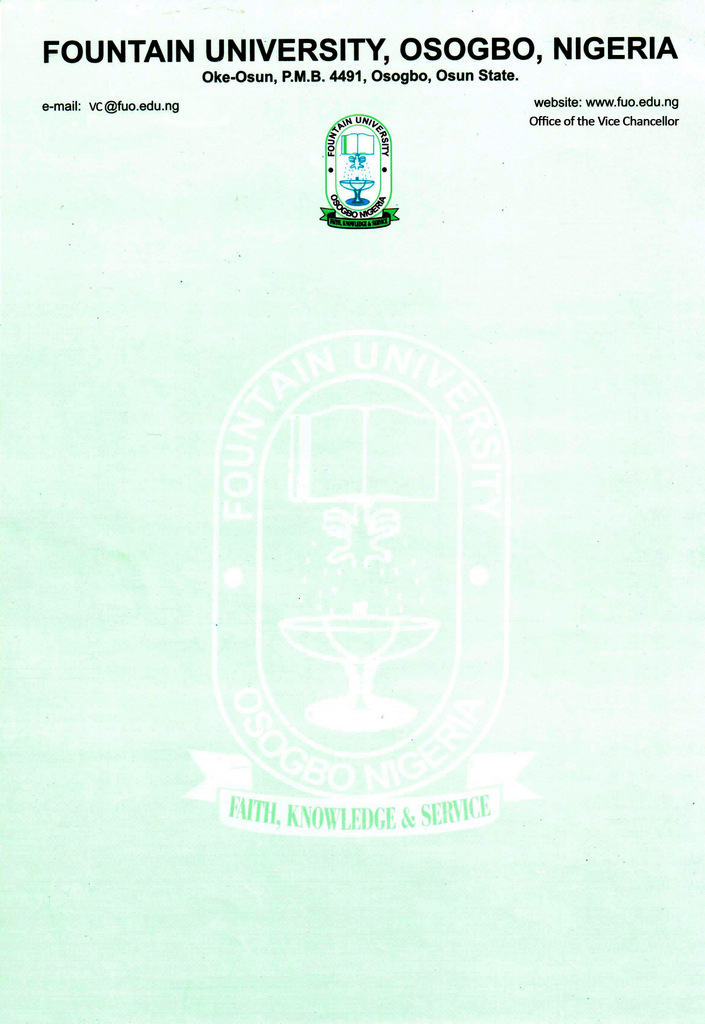 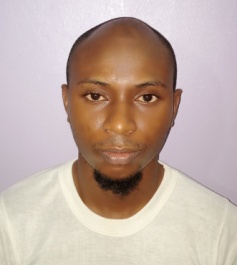 CURRICULUM VITAEName:	Mustapha,	Sodiq		SunkanmiCollege/Department: College of Law, Islamic Law DepartmentPlace and Date of Birth:	Mokwa	05/04/1991Nationality: NigerianState of Origin/Local Govt Area: OffaMarital Status: MarriedNumber and Ages of Children: Two (5 years & 2 years)Residential Address: Adebayo Ojuolape Street, off Iqra College, Islamic Village, Ilorin West LGA, Ilorin, Kwara State.Address for Correspondence: Adebayo Ojuolape Street, off Iqra College, Islamic Village, Ilorin West LGA, Ilorin, Kwara State.Telephone No(s):______________Mobile(s): +234810115109Institutional e-Mail Address: musodiq@gmail.comEducational Institutions attended with dates (Starting with the Latest Date/Institution)University of Ilorin					2020-TILL DATEUniversity of Ilorin					2016 -2020Nigerian Law School (Kano Campus)			2013-2014Mahdul Manar Lidirasatul Arabiyah Wal Islamiyah Ilorin, Kwara State						2010-2013University of Ilorin, Ilorin				2008-2013Iqra College, Ilorin						2003-2008Iqra Basic School						1998-2003Academic Qualifications obtained with dates (Starting with the Latest: Date/Qualification/Subject)Ph.D Islamic Law							In-ViewLLM. Islamic Law							2020BL. Law								2014Thanawiyah (Senior) Certificate in Arabic and Islamic Studies	2013LLB. Islamic & Common Law 					2013West Africa Senior School Certificate (WAEC GCE)	2007First School Leaving Certificate 				2003Professional Qualification(s) with dates (Starting with the Latest)BL. Law 								2014Training/Professional courses attended with dates (Date/Qualification)Dispute Resolution Specialist (DRS)				2014Membership of Professional bodies/societies (Date/Professional Body/Status/Type of Membership e.g. Full/Fellow/Associate/Coordinate etc)Nigerian Bar Association (NBA)						2014Nigerian Association of Law Teachers (NALTS)				2019Nigerian Association of Islamic Law Teachers				2020Member, National Association of Muslim Lawyers(NAMLAS)		2014Work Experience with datesWork experience in the UniversityCourses taught at the University Level (subject area of specialization) i.	Undergraduate Programmes ISL 101: Introduction to Islamic LawISL 203: Islamic Legal Texts (Ayaat-Ahkaam Wal-Ahaadith at 		Tashri‘iyyah17.	Work experience in other organisation(s) (Date/Institution/Status/Responsibility)	Lecturer II, Islamic Law Department, Bola Ajibola College of Law Crescent University, Abeokuta, Ogun State. 				2018-2021	Part Time Lecturer ICAN Studies, Al-Hikmah University Ilorin, Ilorin, Kwara State							2016-2018	Jaiye Agoro & Co. Solicitors & Advocates Notary Public, No. 24 Idowu Taylor Street, Victoria Island, Lagos.				2014-2016Details of Administrative and Leadership Experience in the University system (Starting with dates)a.	Administrative experience (Deanship, HoD etc)b. 	Other appointments in the Universityi.         Member, Task Force on Council of Legal Education Accreditation 	202									Resources (Human/Material) attracted to the UniversityLocal/Community Service (e.g.  Religious/Social or Political)Assistant Imam, Masjid Huda, Ogunbiyi Street, Islamic Village, IlorinEnumerator, World Health Organization, Ogun State National/International Assignments (including external examinership, NUC Accreditation, Assessment for academic posts, Review of academic works for journals and academic publishers etc)Journal Reviewer, Online Journal of Islamic Management and Finance (OJIMF, 2021)Resident Monitor, 2021 Jamb Examination (Benue State)Resident Monitor, 2020 Jamb Examination (Ekiti State)Presiding Officer INEC 2015 General ElectionThesis/Dissertation/ (Indicate for which Degree/Discipline/Year/Institution Start with the highest Degree Date/Title/Degree/Institution)Legal Liabilities of Artificial Intelligent Entities under Islamic Law, Ph.D Islamic Law (in-view), University of Ilorin, Ilorin, Kwara State.Juristic Analysis of the Provisions on Diyyah under the Kano State Shariah Penal Code 2000, LL.M Islamic Law, 2020, University of Ilorin, Ilorin, Kwara State.The rights of Unborn Child under the Common and Islamic LawsListing of Academic PublicationsBooks, Monograph or PatentChapter(s) in Book(s)Journal ArticlesAuthor(s), year, “title” Journal name, volume/issue, series, (if applicable), page range, (DOI) document object identification (if available)Mustapha S. Sodiq, Adeleke A. Abdulateef, Shittu D. Abdulwahab, 2021, “Diyyah under the Shariah Penal Code of Kano State; A Reflection or Deflection from Classical Maliki School of Law”, Journal of Shariah Law Research , Islamic University Of Malaya, MalaysiaMustapha S. Sodiq, 2020, “The Effect of Advancement in ICT on the ‎Practice of Islamic Law in Nigeria”, Crescent University Law Journal (CRULJ) Vol. 5, 17-31.Mustapha S. Sodiq, 2019, Congenital Anomalies as a Ground for Abortion in Nigerian" National Institute For Legislative and Democratic Studies Journal of Law Review, Vol. 2 (1) Mustapha S. Sodiq, 2019, Procedure for Appointment of a Qādī in Nigeria: A Hindrance to the Practice of Islamic Theocracy, Journal Of Shariah Law Research , Islamic University Of Malaya, Malaysia,Vol.4 (1), 89-104Encyclopaedia entriesi.	……………………ii.	……………………Refereed Conference Proceedingsi.	……………………ii.	……………………Review Articles/Book Reviewsi. 	……………………ii.	…………………… Special e.g. Grant/fellowship, Web Presence, Award Winning Play/film, Landmark Judgement (Case)i.	……………………ii.	……………………Research Interest Islamic LawArtificial Intelligence and ICTIslamic Law of Finance and Capital MarketResearch in progressi.	List as many research projects as are in progress but provide details of only 3 stating, among others:a.	introductionb.	aims/objectivesc.	methodologyd.	expected resulte.	contribution to knowledge/societyii.	Details for each project should be between 150 and 300 words.Research Collaboration Experience (Date/Institution/Project)Conferences/Workshops attended and papers presented with datesi.	…………………..ii.	…………………..Extra Curricular activities	Football, Taekwando and Video Games.Refereesthree (3) referees, 2 of whom must be academic who are familiar with the academic and scholarly progression of the candidate/applicant over a reasonable length of time. (Name/Institution/Address) stating in what capacity (mentor, collaborator, teacher, degree project supervisor etc.  Professor Egbewole Abdulwahab, Department of Jurisprudence and International Law, Faculty of Law, University of Ilorin. Phone No: 07031084046  (Mentor and Teacher)Professor Abdulmajeed Alaro, Department of Islamic Law, Faculty of Law, University of Ilorin. (Mentor and Teacher)PROFESSOR ABDUL-QADIR ZUBAIR, DEPARTMENT OF ISLAMIC LAW, AL-HIKMAH UNIVERSITY, ILORIN, KWARA STATE, PHONE NO: 08034031725 (Teacher and Supervisor)